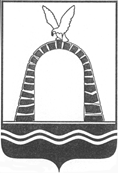 АДМИНИСТРАЦИЯ ГОРОДА БАТАЙСКАПОСТАНОВЛЕНИЕот 09.12.2022 № 947г. БатайскО внесении изменений в постановление Администрации города Батайска от 23.08.2019 № 1460 «О создании комиссии по противодействию незаконному обороту промышленной продукции на территории города Батайска»Во исполнение Указа Президента Российской Федерации от 23.01.2015 № 31 «О дополнительных мерах по противодействию незаконному обороту промышленной продукции», п.18 распоряжения Правительства Ростовской области от 06.07.2015 № 274 «О решении постоянно действующего координационного совещания по обеспечению правопорядка в Ростовской области» и в связи с кадровыми изменениями, Администрация города Батайска постановляет:Внести изменение в постановление Администрации города Батайска от 23.08.2019 № 1460 «О создании комиссии по противодействию незаконному обороту промышленной продукции на территории города Батайска», изложив приложение № 2 в новой редакции согласно приложению к настоящему постановлению.Признать утратившим силу постановление Администрации города Батайска от 27.08.2021 № 1791 «О внесении изменений в постановление Администрации города Батайска от 23.08.2109 № 1460».Настоящее постановление вступает в силу со дня его официального опубликования.Настоящее постановление подлежит включению в регистр муниципальных нормативных правовых актов Ростовской области.Контроль за исполнением настоящего постановления возложить на заместителя главы Администрации города Батайска по экономике Богатищеву Н.С.Глава Администрациигорода Батайска								        Р.П. ВолошинПостановление вноситотдел экономики, инвестиционнойполитики и стратегического развитияАдминистрации города БатайскаПриложениек постановлениюАдминистрациигорода Батайскаот 09.12.2022 № 946СОСТАВкомиссии по противодействию незаконному обороту промышленной продукции на территории города БатайскаНачальник общего отдела Администрации города Батайска 				         В.С. МирошниковаВолошин Роман Петрович–глава Администрации города Батайска, председатель комиссииБогатищеваНаталья Сергеевна––заместитель главы Администрации города Батайска по экономике, заместитель председателя комиссииЗавацкийРоман Геннадьевич–врио начальника Отдела МВД России по городу Батайску, заместитель председателя комиссии (по согласованию)СкоринаИнна Михайловна–начальник отдела экономики, инвестиционной политики и стратегического развития Администрации города Батайска, секретарь комиссииЧлены комиссии:Члены комиссии:Члены комиссии:АвраменкоАндрей Васильевич–врио начальника отделения Управления ФСБ России по Ростовской области в городе Батайске (по согласованию)БывайловВасилий Петрович–старший государственный инспектор Управления Россельхознадзора по Ростовской, Волгоградской и Астраханской областям и республики Калмыкия (по согласованию)ДедковаСветлана Юрьевна–директор Батайского филиала ГБУ РО «Ростовская облСББЖ с ПО» (по согласованию)НикитинВалерий Александрович–начальник отдела по взаимодействию с правоохранительными органами, казачеством и профилактики коррупционных правонарушений Администрации города БатайскаПономаревАлександр Владимирович –начальник Межрайонной ИФНС России              № 11 по Ростовской области (по согласованию)Талышев Николай Андреевич–врио начальника ЛОП на станции Батайск (по согласованию)ТолкачевНикита Сергеевич–пресс-секретарь Администрации города БатайскаЭмЖанна Владимировна–начальник отдела малого и среднего предпринимательства, торговли Администрации города Батайска